Часто возникающие ошибки, с которыми обращается пользователь по процессу ведения ЭЛН1) Не активны команды по отправке ЭЛН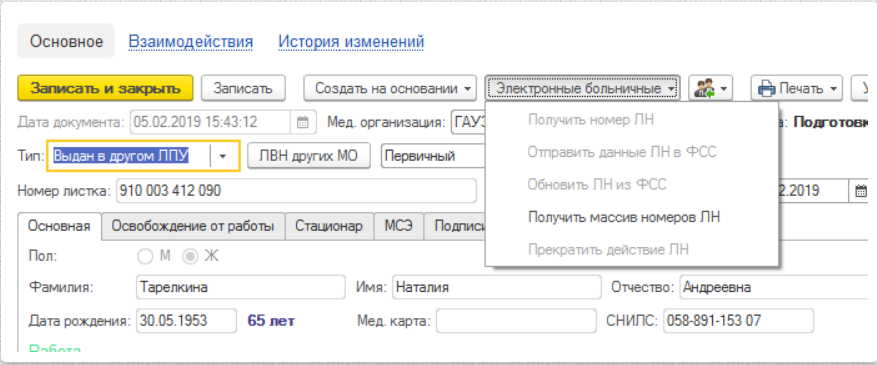  Решение проблемы: Вывести Согласие ЭЛН пациентуЗаполнить поле «Мед. Организация»2) Ошибка «Сведения в периоде нетрудоспособности отличается от существующего значения» 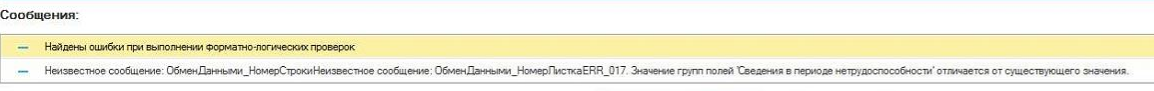 Такое происходит, если в ЭЛН были изменены первоначальные данные по периоду нетрудоспособности (даты, председатель ВК). Решение проблемы: вернуть им первоначальное значение. Если пользователь не помнит первоначальные данные, он обращается в тех. службу ФСС и запрашивает первоначальные данные.3) Ошибка «Некорректная ЭП2 (информация о закрытии)»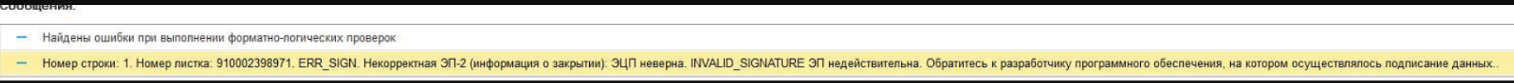 Решение проблемы: снять подпись строки LN_RESULT и переподписать ЭЛН 4) Ошибка «Отсутствует подпись врача в периоде»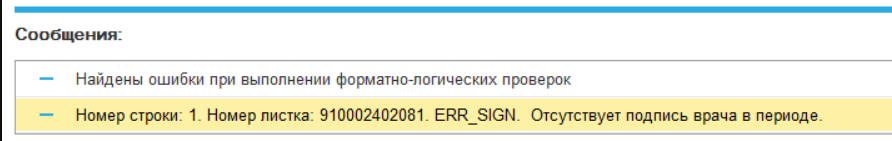 Решение проблемы: подписать врачу период нетрудоспособности 5) Ошибка «Если дата выдачи ЭЛН ранее трех дней от даты отправки, необходимы должность и фамилия Председателя ВК»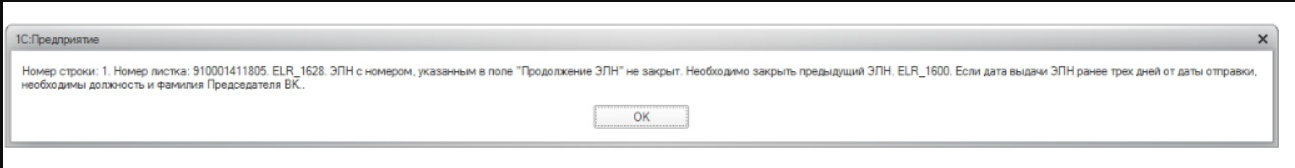 Решение проблемы: в периоде нетрудоспособности указать председателя ВК, подписать врачом, далее председателем ВК ЭЛН6) Ошибка «Поле Выдан ЛН (продолжение) № обязательно при выборе в поле «Иное» значение 31 или 37»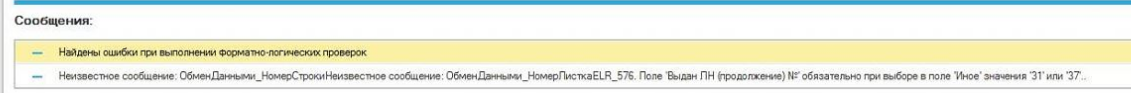 Решение проблемы: ошибка возникает в том случае, когда был выставлен 31 код в первоначальном листе и подписан врачом, затем был создан лист-продолжение. Необходимо снять подпись строки LN_RESULT и переподписать ЭЛН врачом. 7) Ошибка «Ошибка работы интернет» либо «Неизвестная ошибка с сервером ФСС»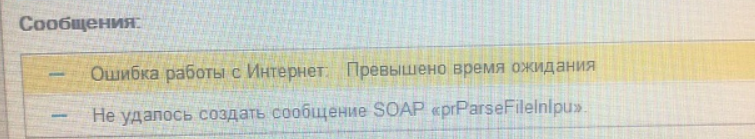 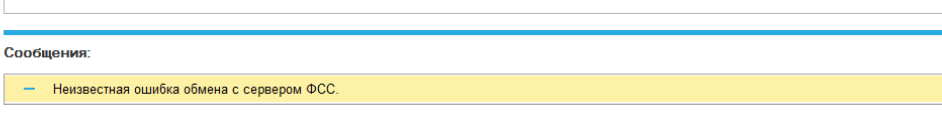 Решение проблемы: в данный момент сервис ФСС не доступен, необходимо ждать, когда восстановят его работоспособность.8) Ошибка «Количество новых периодов не должно превышать 1»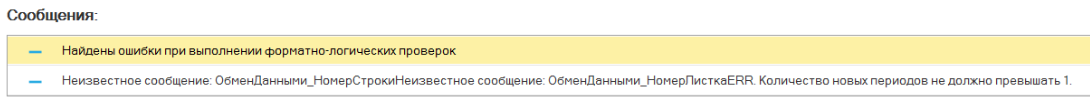 Решение проблемы: это означает, что пользователь пытается отправить ЭЛН в котором, заполнены несколько периодов нетрудоспособности, в ФСС отправляются периоды нетрудоспособности по отдельности, т.е. сначала первый затем последующие. В таком случае необходимо очистить лишние поля, и отправить лист с первым полем нетрудоспособности, далее поочередно последующие. 9) Ошибка «Должность врача отличается от существующего значения»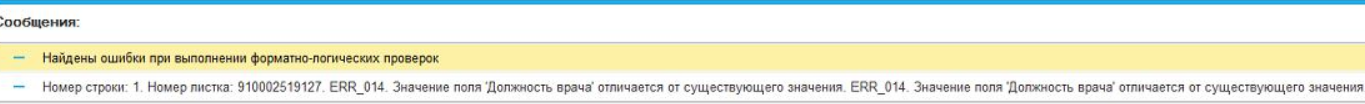 Решение проблемы:  Это значит были изменены в ЭЛН первоначальные данные по специальности врача, необходимо их вернуть первоначальное значение.Если пользователь не помнит первоначальные данные, он обращается в тех. службу ФСС и запрашивает первоначальные данные.10) Ошибка при попытке распечатать согласия на ЭЛВН «Не удалось создать документ согласия. Проверьте заполнение основных данных»Решение проблемы: в настройках пользователя не указана основная организация, необходимо обратиться в службу поддержки ЦИТТО. 11) Ошибка «Обмен данными_ статус отправки в ФСС должен быть_Ожидает отправки»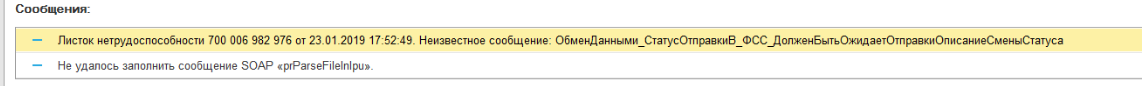 Решение проблемы: необходимо переподписать ЭЛН12) Сообщение «Направленные данные ЭЛН уже присутствуют в системе»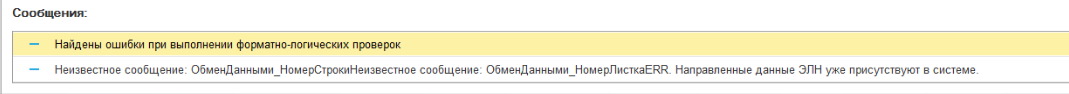 Решение проблемы: данные по ЭЛН уже отправлены в ФСС, при повторной отправке сервис выдает данное сообщение. 13) Ошибка «Обмен данными_Поле место работы не заполнено»Решение проблемы: в ЭЛН не заполнено поле Место работы, необходимо его заполнить перед отправкой.14) Ошибка «Значение поля_Дата выдачи_ отличается от существующего значения»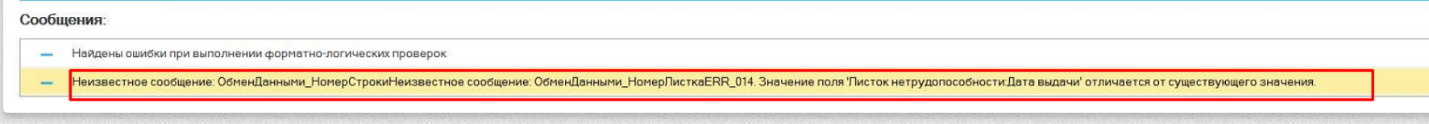 Такое происходит, если в ЭЛН были изменены первоначальные данные по Дате выдачи. Решение проблемы: вернуть им первоначальное значение. 
Если пользователь не помнит первоначальные данные, он обращается в тех. службу ФСС и запрашивает первоначальные данные.